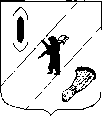 СОБРАНИЕ  ПРЕДСТАВИТЕЛЕЙГАВРИЛОВ-ЯМСКОГО  МУНИЦИПАЛЬНОГО  РАЙОНАРЕШЕНИЕОб утверждении Дополнительного соглашения к Соглашению от 16.12.2021 №22 «О передаче части полномочий  городского поселения Гаврилов-Ям,  предусмотренных пунктом 12 части 1 статьи 14 Федерального закона от 06.10.2003 №131-ФЗ «Об общих принципах организации местного самоуправления в Российской Федерации»,  Гаврилов-Ямскому муниципальному району»Принято Собранием представителейГаврилов-Ямского муниципального района 25.08.2022Руководствуясь частью 4 статьи 15 Федерального закона от 06.10.2003  № 131-ФЗ «Об общих принципах организации местного самоуправления в Российской Федерации», статьей 22 Устава Гаврилов-Ямского муниципального района Ярославской области, а также в целях эффективного исполнения полномочий,Собрание представителей Гаврилов-Ямского муниципального района РЕШИЛО:1. Утвердить Дополнительное соглашение к Соглашению от 16.12.2021 №22 «О передаче части полномочий  городского поселения Гаврилов-Ям,  предусмотренных пунктом 12 части 1 статьи 14 Федерального закона от 06.10.2003 №131-ФЗ «Об общих принципах организации местного самоуправления в Российской Федерации», Гаврилов-Ямскому муниципальному району»  (Приложение).2. Решение опубликовать в районной массовой газете «Гаврилов-Ямский вестник» и разместить на официальном сайте Администрации Гаврилов-Ямского муниципального района в сети Интернет.3. Решение вступает в силу с момента официального опубликования.Исполняющий обязанностиГлавы Гаврилов-Ямского муниципального района	                                                             А.А. ЗабаевПредседатель Собрания представителей Гаврилов-Ямскогомуниципального района 			                                       А.Б. Сергеичев25.08.2022 г.  №  176ДОПОЛНИТЕЛЬНОЕ СОГЛАШЕНИЕ к соглашению от 16.12.2021№22 «О передаче части полномочий  городского поселения Гаврилов-Ям, предусмотренных пунктом 12 части 1 статьи 14 Федерального закона от 06.10.2003 №131-ФЗ «Об общих принципах организации местного самоуправления в Российской Федерации», Гаврилов-Ямскому муниципальному району»г. Гаврилов-Ям                                                               «_____»___________2022 г.В соответствии с частью 4 статьи 15 Федерального закона от 6 октября 2003 года   № 131 - ФЗ «Об общих принципах организации местного самоуправления в Российской Федерации» Администрация городского поселения Гаврилов-Ям (именуемая в дальнейшем - «Поселение»), в лице Главы городского поселения Тощигина Александра Николаевича, действующего на основании Устава городского поселения Гаврилов-Ям, с одной стороны,  Администрация Гаврилов-Ямского муниципального района (именуемая в дальнейшем - «Район»), в лице исполняющего обязанности Главы Гаврилов-Ямского муниципального района Забаева Андрея Александровича, действующего на основании Устава Гаврилов-Ямского муниципального района Ярославской области, с другой стороны, вместе именуемые «Стороны», заключили настоящее  Дополнительное соглашение к соглашению от 16.12.2021№22 «О передаче части полномочий  городского поселения Гаврилов-Ям, предусмотренных пунктом 12 части 1 статьи 14 Федерального закона от 06.10.2003 №131-ФЗ «Об общих принципах организации местного самоуправления в Российской Федерации», Гаврилов-Ямскому муниципальному району» (далее - соглашение от 16.12.2021 №22) о нижеследующем:Предмет дополнительного соглашенияПриложение №2 к соглашению от 16.12.2021 № 22 «О передаче части полномочий городского поселения  Гаврилов-Ям, предусмотренных пунктом 12 части 1 статьи 14 Федерального закона от 06.10.2003 №131-ФЗ «Об общих принципах организации местного самоуправления в Российской Федерации», Гаврилов-Ямскому муниципальному району» изложить в новой редакции (приложение).Настоящее дополнительное соглашение является неотъемлемой частью соглашения от 16.12.2021 №22. Настоящее дополнительное соглашение  составлено в двух экземплярах, имеющих одинаковую юридическую силу.Юридические адреса и подписи сторонУтвержденоРешением Муниципального Советагородского поселения Гаврилов-Ямот «26» июля  2022  № 156УтвержденоРешением Собранияпредставителей Гаврилов-Ямскогомуниципального районаот «25» 08 2022 № 176ПоселениеАдминистрация городского поселения Гаврилов-Ям152240, Ярославская область,  г.Гаврилов-Ям, ул. Кирова, д. 1аОГРН 1057601584105,ИНН7616007334Глава городского поселенияГаврилов-ЯмРайонАдминистрация Гаврилов-Ямского муниципального района152240, Ярославская область, г.Гаврилов-Ям, ул. Советская, д. 51ОГРН 1027601071981, ИНН 7616001903Исполняющий обязанностиГлавы Гаврилов-Ямского муниципального районаРайонАдминистрация Гаврилов-Ямского муниципального района152240, Ярославская область, г.Гаврилов-Ям, ул. Советская, д. 51ОГРН 1027601071981, ИНН 7616001903Исполняющий обязанностиГлавы Гаврилов-Ямского муниципального районаРайонАдминистрация Гаврилов-Ямского муниципального района152240, Ярославская область, г.Гаврилов-Ям, ул. Советская, д. 51ОГРН 1027601071981, ИНН 7616001903Исполняющий обязанностиГлавы Гаврилов-Ямского муниципального района____________________А.Н. ТощигинМ.П.__________________А.А. ЗабаевМ.П.__________________А.А. ЗабаевМ.П.__________________А.А. ЗабаевМ.П.Приложение к дополнительному соглашению«Приложение 2 к Соглашению о передаче части полномочийПлан культурно-массовых мероприятий  Подписи сторон:Приложение к дополнительному соглашению«Приложение 2 к Соглашению о передаче части полномочийПлан культурно-массовых мероприятий  Подписи сторон: